Supplemental Table 1.  Clinical Characteristics of Participants (N = 14) with SARS-CoV-2 Infection in a Nursing Home Cohort — Arkansas, June–August 2020  Abbreviations: COVID-19, coronavirus disease 2019; SARS-CoV-2, severe acute respiratory syndrome coronavirus 2; n/a, not applicable aDiagnosis defined as first SARS-CoV-2 RT-PCR–positive test result. Subjective fever, loss of smell, and chest pain were not reported by any participant.bDiarrhea was defined as ≥3 loose stools in 24 hours.cThe highest temperature recorded in the nursing home cohort was 101.6oF.dLiver disease was not reported as an underlying condition by any participant. eSevere COVID-19 illness was defined as a decrease from baseline of >3% in oxygen saturation (SpO2) regardless of whether the participant was on room air or supplemental oxygen.Supplemental Table 2.  Plasma Antibody Responses of Participants (N = 14) with SARS-CoV-2 Infection in a Nursing Home Cohort — Arkansas, June–August 2020  aGeometric mean titer calculations for pan-Ig, IgG, IgA, and IgM antibodies included all titers ≥1:100. Geometric mean titer calculations for neutralizing antibodies included titers ≥1:80. Neutralizing titers reported as >1:640 were included in calculations as 1:640.bData were not included by week when ≤1 observation was made.Supplemental Figure 1. Timeline of evaluation and activities conducted at each visit, including questionnaire administration and specimen collection. Diagnosis defined as first SARS-CoV-2 RT-PCR‒positive test result. Day 0 defined as day of enrollment (4–13 days after the first RT-PCR‒positive result). 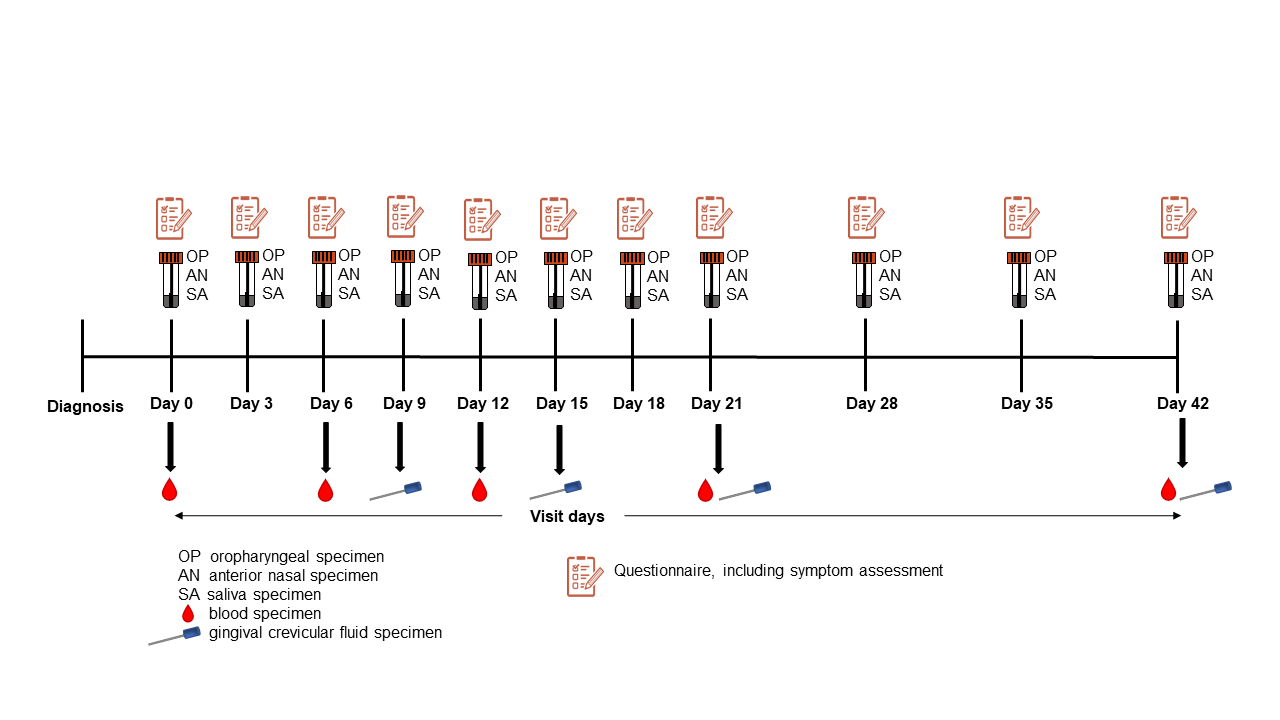 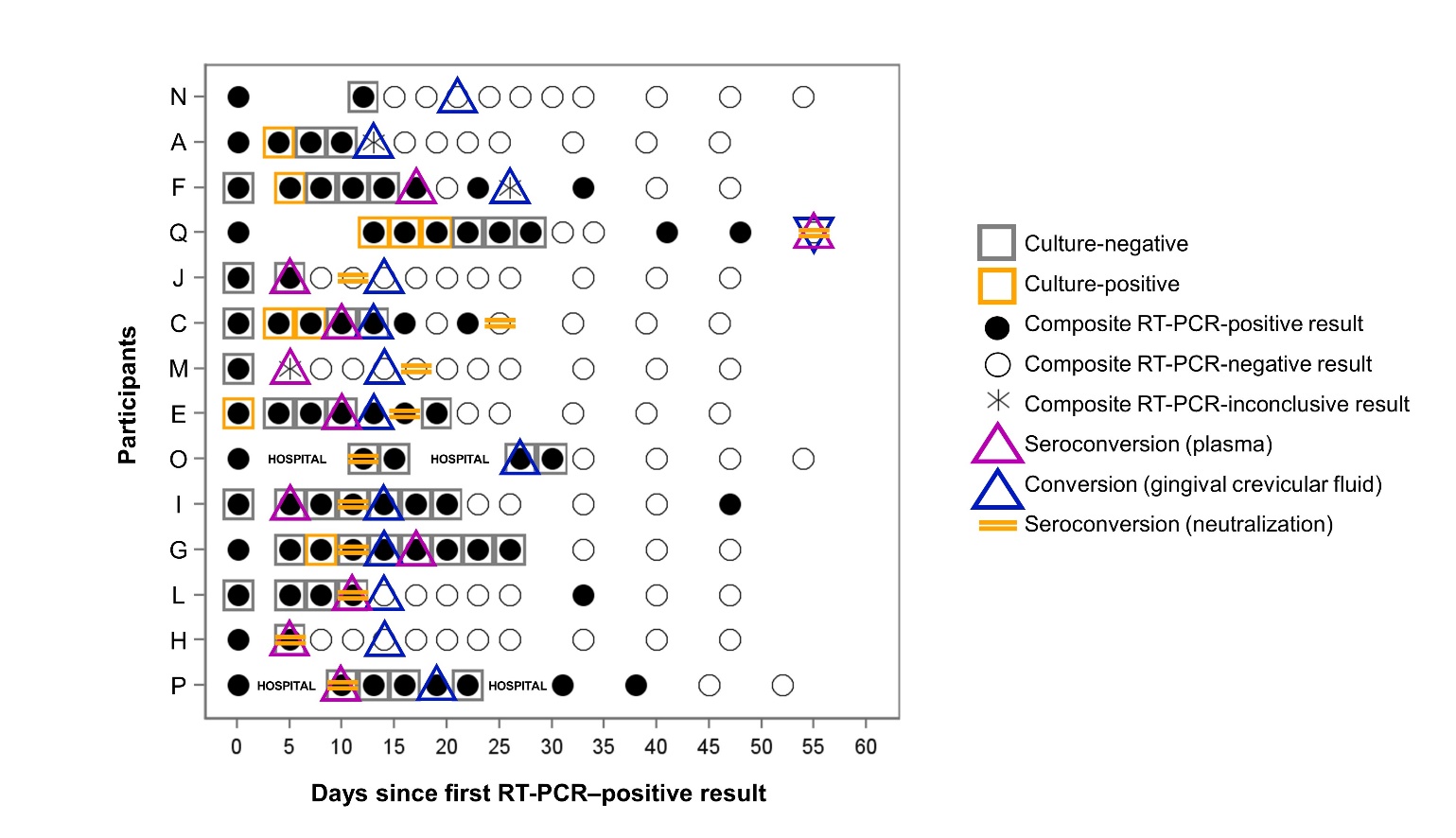 Supplemental Figure 2. Plasma and Gingival Crevicular Fluid Antibody Conversion in Relation to RT-PCR and Viral Culture Results in Participants with SARS-CoV-2 Infection in a Nursing Home Cohort — Arkansas, June–August 2020. Abbreviations: COVID-19, coronavirus disease 19; RT-PCR, real-time reverse-transcription polymerase chain reaction. RT-PCR–positive result at day 0 represents initial diagnosis. Composite RT-PCR results are determined from all oropharyngeal, anterior nasal, and saliva specimens collected at each visit. Oropharyngeal and anterior nasal specimens with a cycle threshold (Ct) ≤34 were submitted for viral culture.  Due to challenges with specimen collection, transport, and processing, RT-PCR results for each specimen type were not always available for each visit. Plasma seroconversion (purple triangles) was determined by detection of the first pan-Ig titer ≥1:100. Crevicular conversion (blue triangles) was determined by detection of the first IgA or IgG SARS-CoV-2–specific antibodies in crevicular fluid. Neutralizing antibody seroconversion (gold bars) was determined by detection of the first neutralizing antibody titer ≥1:80.N=14N=14Age, median (range) in years80 (58-93)80 (58-93)Sex No.%  Female8 57  Male6 43Race   White14 100Symptoms at diagnosisa  None857  Cough6 43  Shortness of Breath4 29  Diarrheab4 29  Fatigue3 21  Myalgias3 21  Sore throat3 21  Nausea/vomiting3 21  Abdominal pain2 14  Rhinorrhea2 14  Loss of Taste2 14  Fever (≥100oF)c1 7Underlying conditionsd   ≥3 underlying conditions14 100  Cardiovascular disease13 93     Hypertension11 79     Coronary artery disease6 43     Heart failure5 36     Cerebrovascular accident3 21  Neurologic disorder6 43  Non-asthmatic chronic lung disease6 43     Chronic obstructive pulmonary disease5 36  Diabetes mellitus5 36  Obesity2 14  Cancer (current or recent)2 14    In active treatment, immunosuppressed1 7  Chronic kidney disease1 7Mild or moderate COVID-19 illness12 86Severe COVID-19 illnesse 2 14Hospitalized 2 14Died 0n/aPlasma Antibody Responses (Geometric Mean Titer)aPlasma Antibody Responses (Geometric Mean Titer)aPlasma Antibody Responses (Geometric Mean Titer)aPlasma Antibody Responses (Geometric Mean Titer)aPlasma Antibody Responses (Geometric Mean Titer)aPan-IgIgGIgAIgMNeutralizingN=45N=45N=35N=32N=34All31873807479497213Week Since First RT-PCR–Positive Resultb1216245---2226516935584762633501353766846682934414168725855701875-----6-----746925866246266160843006325-471113